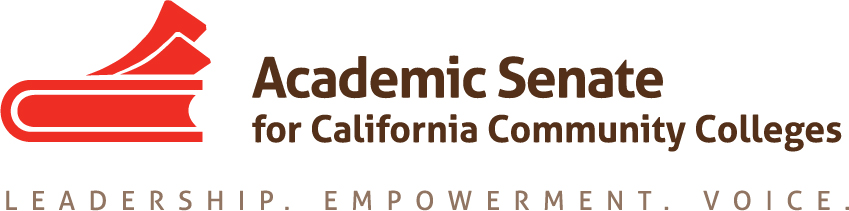 Transfer, Articulation, and Student Services Committee (TASSC)April 11, 2016 – 12:00-1:30CCC ConferDial your telephone conference line: 1-913-312-3202*Presenter Passcode: 7141852Participant Passcode: 904771*Toll free number available: 1-888-886-3951MinutesMembers Present: Ginni May (Chair), Dolores Davison (2nd), Vicki Maheu, April Pavlik, Trevor Rodriguez,Shuntay Taylor, Michael WylyMembers Absent: Select note taker – Dolores DavisonApproval of the Agenda – Approved Approval of the Minutes from March 7, 2016 – done by emailAcademic Academy debriefVery positive responses, especially about the conversations at the end of the instituteASCCC will look at dates for future academies to ensure that they do not conflict with other eventsSpring Plenary Session 2016Who is going? – Ginni, Dolores, Shuntay, Michael, April, maybe VickiBreakout from TASSC – Disenfranchised Students, Thursday, April 21, 3:45-5:00 Ginni will put together preliminary information; everyone should email her by Saturday; she will then email everyone on Sunday with a draft which will be completed and submitted on Monday. Spring Fling – Thursday, April 21, 6:30-9:30 at MIX Downtown; tickets still availableAuction – need donations – Shuntay will donate wineASCCC Elections: At-Large, South Rep, North Rep, Area C, Area B, all officersResolution on AP Credit and AB 1985 (Williams) – Creation of some kinds of standards without legislation; legislation is aimed specifically at GE creditSurvey and article on Services for Disenfranchised Students – Breakout at PlenarySurvey closed on April 7: https://www.surveymonkey.com/results/SM-X73LCNSW/Disenfranchised Students—Who are They, How are we Helping Them, and What More Can We Do?Adrienne Foster, ASCCC Executive Committee, West Los Angeles CollegeVicki Maheu, San Diego Continuing EducationGinni May, ASCCC Executive Committee, Sacramento City CollegeApril Pavlik, Los Angeles City CollegeShuntay Taylor, West Hills College, LemooreMichael Wyly, Solano Community CollegeDuring the Fall 2014 Plenary Session, the Academic Senate for California Community Colleges delegates passed Resolution 20.0, Developing a System Plan for Serving Disenfranchised Students. In response, the Transfer, Articulation, and Student Services Committee published an article describing some of our disenfranchised students for the February 2016 Rostrum and disseminated a survey among the California community colleges to ascertain the types of services provided for these students. During this breakout, we will review the resolution, discuss the characteristics of disenfranchised students, examine the preliminary results of the survey, and consider options in providing better services for these students. TASSC MeetingsMay 2, 12:00-1:30 (Monday)Future Agenda Items-Academic Academy Evaluations -Plenary debrief and going forward with disenfranchised survey -Recommendations for next year’s committeeEventsNoncredit Regionals – April 15 (North—TBA), April 16 (South—Mt. San Antonio College)Spring Plenary Session – April 21-23, Sacramento Convention CenterCTE Institute – May 6-7, Double Tree, AnaheimFaculty Leadership Institute – June 9-11, RiversideCurriculum Institute – July 7-9, Anaheim